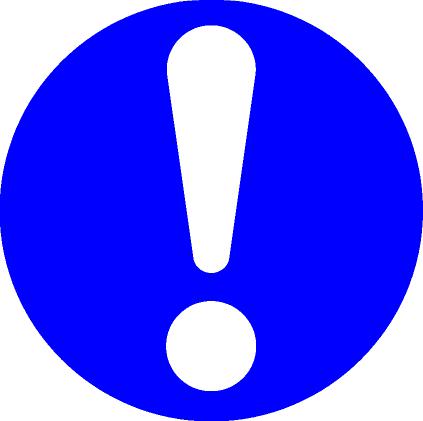 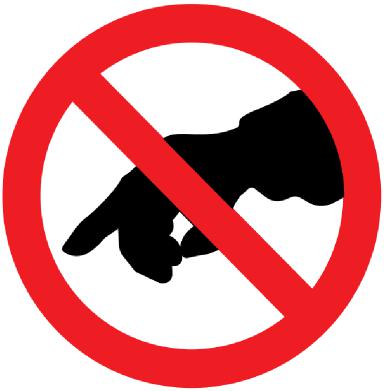 STOP - Permit Required!No Unauthorised Work on thisequipment.Contractors andMaintenance Staff MustContact: